CEMEL BELEDİYE BAŞKANLIĞI/ŞARKIŞLAFormun Üstüİhale BilgileriYazdırFormun Altı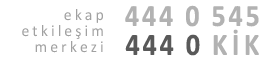 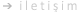 Ön ilan yapılacak mı?:HayırTeklifler elektronik ortamda mı alınacak?:EvetAnahtar gönderme zaman aralığı:06.04.2021 saat:10.30 - 06.04.2021 saat:10.30İKN:2021/151040İhale Türü:Yapımİhale Usulü:Açıkİlan Süresi:7İşin adı:Cemel Belediyesi Hizmet Binası Ek Bina yapımı, Tadilat ve OnarımKullanılabilir Ödenek Tutarı:450.000,00   TRYKullanılacak Finansman(kaynak) Türü:Belediye Bütçesi ve oran kalkınma ajans destekliYaklaşık Maliyet:?........... TRYİtirazen Şikayet Bedeli:7.682,00 TRYYatırım Proje Numarası (varsa):Bütçe Tertibi (varsa):İhale 4734 sayılı kanun kapsamında mı?:4734 Kapsamındaİhale Tarihi (varsa):06.04.2021İhale Saati:10:30Çerçeve anlaşma kapsamında mı?:HayırMünferit ihale mi?:HayırOrtak alım kapsamında mı?:Hayırİhale sonucunda karma sözleşme mi yapılacak?:Hayırİhale kısmi teklife açık mı?:HayırElektronik eksiltme yapılacak mı ?:Hayırİhale İle İlgili Diğer Açıklamalar  (varsa):Cemel Belediyesi Hizmet Binasi Ek Bina yapimi, Tadilat ve OnarimEKAP Numarası:5184524